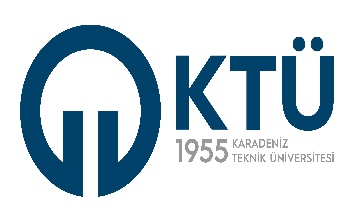 BİLGİ İŞLEM DAİRE BAŞKANLIĞIBİLGİ İŞLEM DAİRE BAŞKANLIĞIBİLGİ İŞLEM DAİRE BAŞKANLIĞIBİLGİ İŞLEM DAİRE BAŞKANLIĞI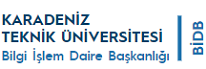 RİSKLERİN BELİRLENMESİ VE DEĞERLENDİRİLMESİRİSKLERİN BELİRLENMESİ VE DEĞERLENDİRİLMESİRİSKLERİN BELİRLENMESİ VE DEĞERLENDİRİLMESİRİSKLERİN BELİRLENMESİ VE DEĞERLENDİRİLMESİDok. Kodu: İK. FR. 00Yay. Tar: Revizyon No: Rev. Tar: Sayfa Sayısı: 01Sayfa Sayısı: 01BİRİMİN ADI RİSK PAYI ALINMASI ÖNGÖRÜLEN TEDBİRLER ÇIKTI BİRİMDE GÖREVLİ ELEMANLAR BAŞKAN SEKRETERLİĞİ YÜKSEK RİSK        AMİRLERCE SÜREKLİ DENETLENECEK VE KONTROL EDİLECEK BU BİRİMLERDE ÇALIŞACAK ELEMANLARIN SEÇİMİNE DİKKAT EDİLECEK. YETKİSİZ KİŞİLERİN BU BİRİMLERE GİRMESİNE İZİN VERİLMEYECEK. YEDEK ANAHTARLARI ÇOK GÜVENİLİR YERLERDE SAKLANACAK VE İLGİSİZ KİŞİLERE VERİLMEYECEK. BİLGİLERİN YEDEKLENMESİ VE GÜVENLİ ŞEKİLDE SAKLANMASI SAĞLANACAK. GİZLİLİĞE UYULACAK, KİŞİLERE BİLGİ VE BELGE VERİLMEYECEK. DIŞ TEHLİKELERE KARŞI ODANIN GÜVENLİĞİ SAĞLANACAK. BU BİRİMLER AÇIK BIRAKILMAYACAK, KULLANILMADIĞI ZAMANLARDA GÖREVLİLERCE KAPATILACAK. GELEN VE GİDEN EVRAK AKIŞI HIZLI VE KONTROLLÜ YAPILACAK , YAZILAR DOĞRU , KISA , ANLAŞILIR VE FORMATA UYGUN OLACAK. Her türlü döküman, yazı , tamim, rapor, denetim  raporları, tutanaklar, kişisel raporlarDUYGU ATALAY YAZI İŞLERİ BİRİMİ YÜKSEK  RİSK        AMİRLERCE SÜREKLİ DENETLENECEK VE KONTROL EDİLECEK BU BİRİMLERDE ÇALIŞACAK ELEMANLARIN SEÇİMİNE DİKKAT EDİLECEK. YETKİSİZ KİŞİLERİN BU BİRİMLERE GİRMESİNE İZİN VERİLMEYECEK. YEDEK ANAHTARLARI ÇOK GÜVENİLİR YERLERDE SAKLANACAK VE İLGİSİZ KİŞİLERE VERİLMEYECEK. BİLGİLERİN YEDEKLENMESİ VE GÜVENLİ ŞEKİLDE SAKLANMASI SAĞLANACAK. GİZLİLİĞE UYULACAK, KİŞİLERE BİLGİ VE BELGE VERİLMEYECEK. DIŞ TEHLİKELERE KARŞI ODANIN GÜVENLİĞİ SAĞLANACAK. BU BİRİMLER AÇIK BIRAKILMAYACAK, KULLANILMADIĞI ZAMANLARDA GÖREVLİLERCE KAPATILACAK. GELEN VE GİDEN EVRAK AKIŞI HIZLI VE KONTROLLÜ YAPILACAK , YAZILAR DOĞRU , KISA , ANLAŞILIR VE FORMATA UYGUN OLACAK. Her türlü döküman, yazı , tamim, rapor, denetim  raporları, tutanaklar, kişisel raporlarDUYGU ATALAYAĞ GRUBU  YÜKSEK  RİSK        AMİRLERCE SÜREKLİ DENETLENECEK VE KONTROL EDİLECEK BU BİRİMLERDE ÇALIŞACAK ELEMANLARIN SEÇİMİNE DİKKAT EDİLECEK. YETKİSİZ KİŞİLERİN BU BİRİMLERE GİRMESİNE İZİN VERİLMEYECEK. YEDEK ANAHTARLARI ÇOK GÜVENİLİR YERLERDE SAKLANACAK VE İLGİSİZ KİŞİLERE VERİLMEYECEK. BİLGİLERİN YEDEKLENMESİ VE GÜVENLİ ŞEKİLDE SAKLANMASI SAĞLANACAK. GİZLİLİĞE UYULACAK, KİŞİLERE BİLGİ VE BELGE VERİLMEYECEK. DIŞ TEHLİKELERE KARŞI ODANIN GÜVENLİĞİ SAĞLANACAK. BU BİRİMLER AÇIK BIRAKILMAYACAK, KULLANILMADIĞI ZAMANLARDA GÖREVLİLERCE KAPATILACAK. GELEN VE GİDEN EVRAK AKIŞI HIZLI VE KONTROLLÜ YAPILACAK , YAZILAR DOĞRU , KISA , ANLAŞILIR VE FORMATA UYGUN OLACAK. Her türlü döküman, yazı , tamim, rapor, denetim  raporları, tutanaklar, kişisel raporlarMEVLÜT TOPALOĞLUMUSTAFA KOCAMANÖMER FARUK KOLAYLISİNAN ERTEN AKİF SÖNMEZBİROL YAYLIYAZILIM GRUBU YÜKSEK  RİSK        AMİRLERCE SÜREKLİ DENETLENECEK VE KONTROL EDİLECEK BU BİRİMLERDE ÇALIŞACAK ELEMANLARIN SEÇİMİNE DİKKAT EDİLECEK. YETKİSİZ KİŞİLERİN BU BİRİMLERE GİRMESİNE İZİN VERİLMEYECEK. YEDEK ANAHTARLARI ÇOK GÜVENİLİR YERLERDE SAKLANACAK VE İLGİSİZ KİŞİLERE VERİLMEYECEK. BİLGİLERİN YEDEKLENMESİ VE GÜVENLİ ŞEKİLDE SAKLANMASI SAĞLANACAK. GİZLİLİĞE UYULACAK, KİŞİLERE BİLGİ VE BELGE VERİLMEYECEK. DIŞ TEHLİKELERE KARŞI ODANIN GÜVENLİĞİ SAĞLANACAK. BU BİRİMLER AÇIK BIRAKILMAYACAK, KULLANILMADIĞI ZAMANLARDA GÖREVLİLERCE KAPATILACAK. GELEN VE GİDEN EVRAK AKIŞI HIZLI VE KONTROLLÜ YAPILACAK , YAZILAR DOĞRU , KISA , ANLAŞILIR VE FORMATA UYGUN OLACAK. Her türlü döküman, yazı , tamim, rapor, denetim  raporları, tutanaklar, kişisel raporlarAYHAN MURAT     ENGİN KALAYCI   SEVGİ SÖNMEZBÜŞRA NUR ÇAKIRMİRAÇ BEKTAŞYUSUF ÖZENBİRGÜL ŞENGÜLYASİN ŞAHİNELİF ARASSİSTEM GRUBU YÜKSEK  RİSK        AMİRLERCE SÜREKLİ DENETLENECEK VE KONTROL EDİLECEK BU BİRİMLERDE ÇALIŞACAK ELEMANLARIN SEÇİMİNE DİKKAT EDİLECEK. YETKİSİZ KİŞİLERİN BU BİRİMLERE GİRMESİNE İZİN VERİLMEYECEK. YEDEK ANAHTARLARI ÇOK GÜVENİLİR YERLERDE SAKLANACAK VE İLGİSİZ KİŞİLERE VERİLMEYECEK. BİLGİLERİN YEDEKLENMESİ VE GÜVENLİ ŞEKİLDE SAKLANMASI SAĞLANACAK. GİZLİLİĞE UYULACAK, KİŞİLERE BİLGİ VE BELGE VERİLMEYECEK. DIŞ TEHLİKELERE KARŞI ODANIN GÜVENLİĞİ SAĞLANACAK. BU BİRİMLER AÇIK BIRAKILMAYACAK, KULLANILMADIĞI ZAMANLARDA GÖREVLİLERCE KAPATILACAK. GELEN VE GİDEN EVRAK AKIŞI HIZLI VE KONTROLLÜ YAPILACAK , YAZILAR DOĞRU , KISA , ANLAŞILIR VE FORMATA UYGUN OLACAK. Her türlü döküman, yazı , tamim, rapor, denetim  raporları, tutanaklar, kişisel raporlarGÖKHAN MOLLAMEHMETOĞLUİNAN ÖVEÇ TEKNİK DESTEK SERVİSİ ORTA RİSK        AMİRLERCE SÜREKLİ DENETLENECEK VE KONTROL EDİLECEK BU BİRİMLERDE ÇALIŞACAK ELEMANLARIN SEÇİMİNE DİKKAT EDİLECEK. YETKİSİZ KİŞİLERİN BU BİRİMLERE GİRMESİNE İZİN VERİLMEYECEK. YEDEK ANAHTARLARI ÇOK GÜVENİLİR YERLERDE SAKLANACAK VE İLGİSİZ KİŞİLERE VERİLMEYECEK. BİLGİLERİN YEDEKLENMESİ VE GÜVENLİ ŞEKİLDE SAKLANMASI SAĞLANACAK. GİZLİLİĞE UYULACAK, KİŞİLERE BİLGİ VE BELGE VERİLMEYECEK. DIŞ TEHLİKELERE KARŞI ODANIN GÜVENLİĞİ SAĞLANACAK. BU BİRİMLER AÇIK BIRAKILMAYACAK, KULLANILMADIĞI ZAMANLARDA GÖREVLİLERCE KAPATILACAK. GELEN VE GİDEN EVRAK AKIŞI HIZLI VE KONTROLLÜ YAPILACAK , YAZILAR DOĞRU , KISA , ANLAŞILIR VE FORMATA UYGUN OLACAK. Her türlü döküman, yazı , tamim, rapor, denetim  raporları, tutanaklar, kişisel raporlarAYKUT MEMİŞOZAN AKYOL DESTEK PERSONELİ DÜŞÜK         AMİRLERCE SÜREKLİ DENETLENECEK VE KONTROL EDİLECEK BU BİRİMLERDE ÇALIŞACAK ELEMANLARIN SEÇİMİNE DİKKAT EDİLECEK. YETKİSİZ KİŞİLERİN BU BİRİMLERE GİRMESİNE İZİN VERİLMEYECEK. YEDEK ANAHTARLARI ÇOK GÜVENİLİR YERLERDE SAKLANACAK VE İLGİSİZ KİŞİLERE VERİLMEYECEK. BİLGİLERİN YEDEKLENMESİ VE GÜVENLİ ŞEKİLDE SAKLANMASI SAĞLANACAK. GİZLİLİĞE UYULACAK, KİŞİLERE BİLGİ VE BELGE VERİLMEYECEK. DIŞ TEHLİKELERE KARŞI ODANIN GÜVENLİĞİ SAĞLANACAK. BU BİRİMLER AÇIK BIRAKILMAYACAK, KULLANILMADIĞI ZAMANLARDA GÖREVLİLERCE KAPATILACAK. GELEN VE GİDEN EVRAK AKIŞI HIZLI VE KONTROLLÜ YAPILACAK , YAZILAR DOĞRU , KISA , ANLAŞILIR VE FORMATA UYGUN OLACAK. Her türlü döküman, yazı , tamim, rapor, denetim  raporları, tutanaklar, kişisel raporlarVEYSEL KÜÇÜK ADEM UĞUŞEBYS BİRİMİYÜKSEK  RİSKOSMAN BÜLBÜL